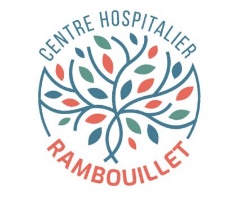 LE CENTRE HOSPITALIER DE RAMBOUILLETRecruteUn Technicien d’Information Médicale (TIM), (F/H), temps pleinLe Centre Hospitalier de Rambouillet est un établissement public MCO qui fait partie du GHT Yvelines Sud.En 2019, il a réalisé :32250 séjours43000 passages aux urgences1536 naissances33000 consultations externesAfin de compléter l’équipe du Département d’Information Médicale, le centre hospitalier recherche un.e Technicien.ne d’Information Médicale à temps plein avec une expérience professionnelle d’au moins 3 ans dont les missions principales sont décrites ci-dessous :Sous l’autorité fonctionnelle du Médecin responsable DIM/ PMSI :Traitement et analyse des informations médico-administratives pour la valorisation des activités médicalesContrôle des factures et valorisation des prestations inter-établissement (saisie des diagnostics, actes, gestion DMI et suppléments journaliers)Participation à l’élaboration d’un programme qualité (Qualifact, DIM Expert, Collective Thinking, …)Suivi de l’exhaustivité du recueil de l’information médicale et relance des intervenants si nécessaire Accompagnement des professionnels au codage et/ou logiciel PMSIAppui technique pour les médecins, soignants et AMA dans leur activité de saisie des informationsFormation des différents acteurs hospitaliers aux outils de saisie du codageEn lien avec le SI : paramétrage et formation médecins et sages-femmes Réponse aux demandes de données liées au PMSI Sous l’autorité fonctionnelle du Médecin responsable DIM/ identitovigilance :Participer activement à la cellule d’identitovigilanceVérifier la conformité du dossier patient dans DXcare et Cpage en lien avec la procédure en vigueur dans l’établissement, accessible sur le logiciel YES.Missions ponctuellesParticipation à la démarche qualité de l’hôpital et aux enquêtes et études de santé publiqueParticipation aux contrôles de l’Assurance MaladieVeille documentaire via le site de l’ATIH et suivi des évolutions des règles de codage et modifications des thésaurus diagnostics et actesContribution et suivi des évolutions du système d’information en collaboration avec le médecin DIM Le Département d’Information Médicale se compose d’un médecin, d’une coordinatrice et de 4 TIM.Le codage de l’activité est décentralisé dans les services. Le poste est à pourvoir immédiatement en CDD ou mutation ou détachementPour plus d’information, vous pouvez contacter : 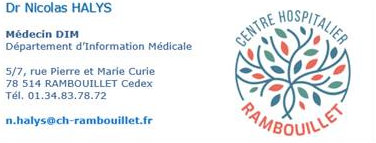 